Памятка участникам митинговСоветуем сделать несколько важных действий.Во-первых, сделать копию паспорта: «Когда в отделении у вас «вежливо спросят» где паспорт - сошлитесь на п. 17 Положения о паспорте гражданина РФ, согласно которому гражданин обязан бережно хранить паспорт. Вот вы и храните его дома»Во-вторых, сделать доверенность на защитника: «Впишите паспортные данные своих друзей, которые могут приехать к вашему отделению. Лучше друзей-юристов, если таковые имеются. Этот бланк надо заверить у нотариуса за 200 рублей»В-третьих, не конфликтовать с полицией: «Надо минимизировать конфликт с омоновцами, которые находятся на взводе, и доехать до отделения. До отделения вас могут возить достаточно долго. К сожалению существует правовая коллизия и в итоге срок административного задержания лица исчисляется с момента доставления (ч. 4 ст. 27.5 КоАП РФ). Не понятно, куда девать часы, проведённые в дороге. Но как только вас привезли в ОВД требуйте, чтобы вас перевели из автобуса в ОВД и оформили. Именно с этого момента начнётся отсчёт вашего задержания»В-четвертых, потребовать допуска защитника, сообщив последнему о своем местонахождении: «Отказывайтесь общаться с полицейскими, сообщайте им следующее: Если я задержан, то согласно части 5-ой статьи 14-ой ФЗ «О Полиции» я имею право воспользоваться услугами защитника. Мой защитник находится у отделения, однако его ко мне не пускают. Исходя из этого я делаю вывод, что я не задержан и прошу меня выпустить. Все ваши требования по отношению ко мне не законны».В-пятых, аккуратно подписывать протокол и следить за грамотностью его заполнения, а также грамотно писать объяснение: «Писать ли объяснения по сути или отказаться по ст. 51 Конституции - решать вам самим. Но при этом в объяснениях обязательно надо зафиксировать все нарушения и прочие важные моменты, так как это единственный документ с вашими словами, который точно попадёт в материалы дела. Если вам не хватает места - можете написать их на отдельной странице и в протоколе указать, что объяснения прилагаются на дополнительном листе».В-шестых, при изъятии вещей требовать присутствия понятых.Кроме того, надо помнить о том, что задержание может длиться не более 3 часов.И главное: «старайтесь держать друзей в курсе событий, чтобы не пропасть совсем».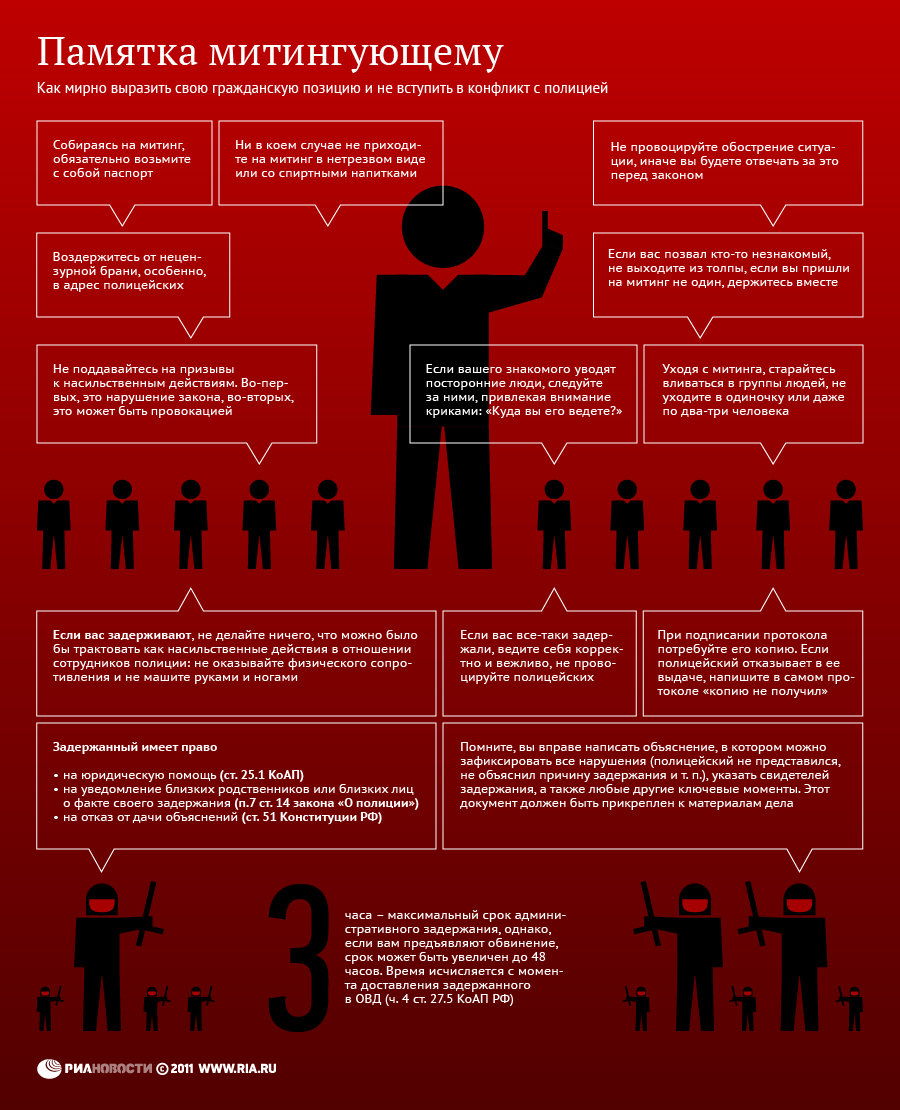 